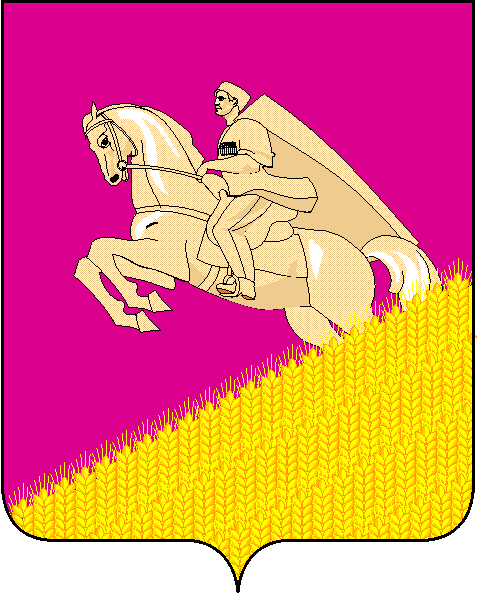 СОВЕТ МУНИЦИПАЛЬНОГО ОБРАЗОВАНИЯ КУЩЕВСКИЙ РАЙОНрешение от 					   	           № ст-ца КущевскаяО внесении изменений в решение Совета муниципальногообразования Кущёвский район от 23 ноября 2011 года № 246 «О  компенсационных выплатах депутатам Советамуниципального образования Кущёвский район»В целях приведения порядка осуществления компенсационных выплат на возмещение расходов депутатов Совета муниципального образования Кущёвский район  на осуществление депутатской деятельности в соответствие с действующим законодательством и уточнения суммы компенсационной выплаты на 2018 год Совет муниципального образования Кущёвский район РЕШИЛ:  Внести в решение Совета муниципального образования Кущёвский район от 23 ноября 2011 года № 246 «О компенсационных выплатах депутатам Совета муниципального образования Кущёвский район»  изменения, заменив в пункте 2 цифры «2012»  цифрами «2018».2.  Управлению делами администрации муниципального образования Кущевский район (Пономарева) опубликовать настоящее решение, разместив его полный текст на сайте в информационно-телекоммуникационной сети «Интернет», зарегистрированном в качестве средства массовой информации «Муниципальный вестник» (www.kush-adm.ru). 3.	  Решение вступает в силу со дня его опубликования и распространяется на правоотношения, возникшие с 01 января 2018 года.Исполняющий обязанности главымуниципального образования Кущёвский районПредседатель Совета муниципального образования Кущёвский район Е.Н.КоротенкоИ.А.Гузев